ΕΛΛΗΝΟΑΜΕΡΙΚΑΝΙΚΟΝ ΕΚΠΑΙΔΕΥΤΙΚΟΝ  ΙΔΡΥΜΑ
ΚΟΛΛΕΓΙΟ ΑΘΗΝΩΝ – ΚΟΛΛΕΓΙΟ ΨΥΧΙΚΟΥ
ΚΟΛΛΕΓΙΟ ΑΘΗΝΩΝ
ΔΗΜΟΤΙΚΟ ΣΧΟΛΕΙΟ 
ΜΠΟΔΟΣΑΚΕΙΟ                        Η ΒιΒλιοθήκη σάς προτείνει...
                                              Βιβλία για την 3η και 4η τάξη

Αγγελίδου Μαρία. Ταξίδια στη μυθολογία. Εκδ. Παπαδόπουλος, 2016.
Αγγέλου, Άγγελος. Δυο ξεροκέφαλες κουτάλες. Εκδ. Παπαδόπουλος, 2016.
Ανδρεάδη, Ελένη. Πράκτορες του πλανήτη. Η εκδίκηση του Πουφ. 
                                                                                            Εκδ. Μεταίχμιο, 2016.
Ανδρικοπούλου, Μαρία. Μύθοι στο ρυθμό της μουσικής. 
                                                                                                 Εκδ. Καλέντη, 2016.
Ζαβάκου, Μαρία. Ο Λου και ο Λι στο νησί της τελειότητας. Εκδ. Παπαδόπουλος. 2015.
Δέλτα, Πηνελόπη (διασκευή Μαρία Δασκαλάκη). Μάγκας. Εκδ. Μίνωας, 2016
Δημόκα, Κατερίνα. Η δασκάλα των χρωμάτων. Εκδ. Μεταίχμιο, 2016.
Δικαίου, Ελένη.  ΄Ενας ήρωας με…πέταλα. Εκδ. Πατάκη,  2015.
Ηλιόπουλος, Βαγγέλης. Ο Χταπόδιος Σέιφ και οι τρεις θαλασσοφύλακες. Εκδ. Πατάκη, 2016.
Καμπάνη, Κλαίρη. Γίνομαι συγγραφέας. Εκδ. Διάπλαση, 2016.
Κασιάρου, Εύα. Αφορμή για όλα ένα μυρμήγκι. Εκδ. Παρρησία, 2014.
Κονδύλης, Θάνος. Μυστήριο στην αρχαία Αθήνα. Εκδ. Μίνωας, 2015.
Κοντολέων, Άννα. Πρίγκιπας σημαίνει Αμίρ. Εκδ. Πατάκη, 2016.
Κωνσταντοπούλου, Φωτεινή. Ο Τυροκοφτερός. Εκδ. Ελληνοεκδοτική, 2016.                                                                                                                          
Μαγικά Τρικ. Εκδ. Διόπτρα, 2015
Μάγος, Κώστας. Ρόζα η ωραία θυμωμένη. Εκδ. Μεταίχμιο, 2016.
Μήτρου, Λίλιαν. Ο Θέμης σερφάρει στο διαδίκτυο. Εκδ. Παιδική Νομική Βιβλιοθήκη, 2014.
Μιχαηλίδου, Στέλλα. Ιζαντόρα Ντακ. Εκδ. Καλειδοσκόπιο, 2016.
Όλα όσα θέλω να μάθω. Η πρώτη μου εγκυκλοπαίδεια. Εκδ. Susaeta, 2010.
Παπαδοπούλου, Εύη. Τα ταξίδι της Κυμοθόης. Εκδ. Καλέντη, 2015.
Πατρόκλου, Λίλα. Ο στρατηγός και ο γάτος του. Εκδ. Καλειδοσκόπιο, 2016.
Πειράματα για μικρούς επιστήμονες. Εκδ. Susaeta, 2014. 
Πιπίνη, Αργυρώ. Μελάκ, μόνος. Εκδ. Καλειδοσκόπιο, 2016.
«Η πρώτη μου μυθολογία». Εκδ. Μεταίχμιο, 2016. 
Ραμαντάνη, Πένυ. Το αστέρι κι ο Κωστής. Εκδ. Σιδέρης. 2015.
Σέρβη, Κατερίνα. Ένα σπίτι για τον Όμηρο. Εκδ. Πατάκη, 2016.
Σκάλκου-Διαμαντίδη, Νικολέττα. Σοκολατένιο γιασεμί. Εκδ. Παρρησία, 2013.
Σκουλαρίκη, Λίλη.  Ψωνίζω συνετά δεν σκορπάω τα λεφτά!. Εκδ. Παιδική Νομική Βιβλιοθήκη, 
                                                                                                                                                                 2012.  
Τσερόλας, Πάνος. Ο προϊστορικός ζωγράφος κι ένα τερατάκι. Εκδ. Κέδρος. 2014.                                                                                                                                                             
Χατζόπουλος, Πέτρος. Κορνήλιος Κρικ σκίουρος ντετέκτιβ. Εκδ. Πατάκη, 2016.
Chambers Roland. Νέλλη. Αναζητώντας τον Κάπτεν Πίμποντι. Εκδ. Καλειδοσκόπιο, 2016.
Duddle, Jolley. Οι κουρσάροι Τζόλλυ-Ρότζερς και η στοιχειωμένη γαλέρα. Εκδ. Πατάκη, 2016.
Goscinny, Rene. Ο μικρός Νικόλας έχει μπελάδες. Εκδ. Πατάκη, 2015.
Pole, Josephine. Άννα Φρανκ. Εκδ. Ερευνητές, 2005.
Stilton, Geronimo. H σειρά «Τζερόνιμο Στίλτον». Εκδ. Κέδρος, 2013.
Twain, Mark (διασκευή Φίλιππος Μανδηλαράς).  Οι περιπέτειες του Τομ Σόγιερ.
                                                                                                                                    Εκδ. Μίνωας, 2016.


                                               Βιβλία για την 4η τάξη 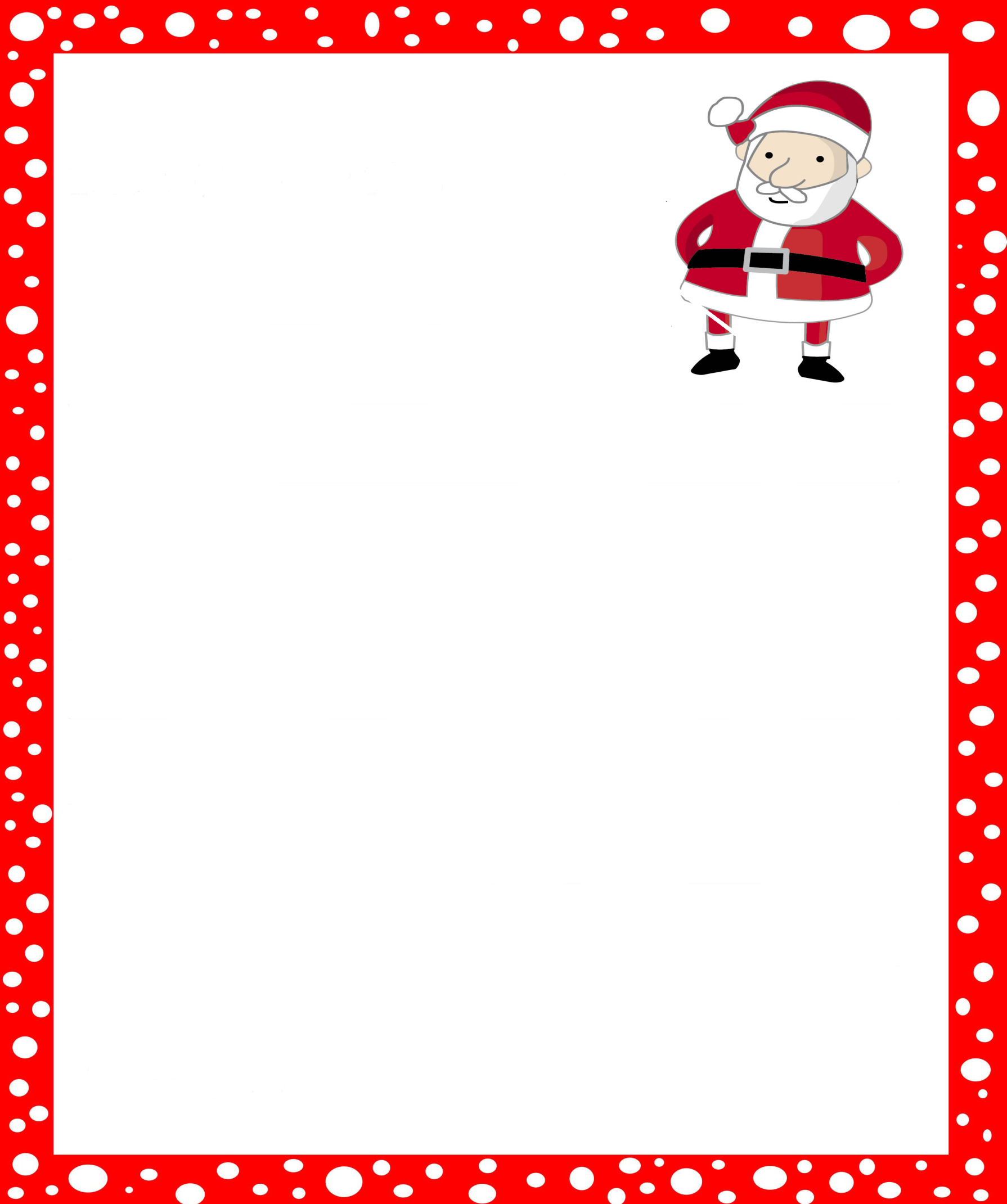 
Ζορμπά-Ραμμοπούλου, Βησσαρία. Το κρυμμένο εργοστάσιο παιχνιδιών. 
                                                                                          Εκδ. Πατάκη, 2015.
Καλογεροπούλου, Ξένια. Το αγόρι με τη βαλίτσα. Εκδ. Πατάκη, 2016.
Κοντολέων, Άννα. Οι εφτά ζωές του Κόμπου. Εκδ. Πατάκη, 2011.
Μάντζαρη, Δέσποινα. Μία το αόρατο κορίτσι. Εκδ. Κέδρος, 2016.
Μαντουβάλου, Σοφία. Το φάντασμα του μαυροπίνακα. Εκδ. Πατάκη, 2016.
Zee, Ruth Vander. Έρικα. Εκδ. Καλειδοσκόπιο, 2015..                                              Χριστουγεννιάτικα Βιβλία

Κοντολέων, Μάνος. Ιστορίες για τα δικά μου Χριστούγεννα. Εκδ. Πατάκη, 2015.
Τριβιζάς, Ευγένιος. Φρικαντέλα, η μάγισσα που μισούσε τα κάλαντα. Εκδ. Καλέντη, 2003.
Χαρίτος, Κυριάκος. Φον Κουραμπιές εναντίον Κόμη Μελομακαρόνη. Εκδ. Μεταίχμιο, 2010.
Banscherus, Jürgen. Τα Χριστούγεννα του Κλουζ. Εκδ. Μεταίχμιο, 2013.
Λέισεν, Ανν. Ο Καρυοθραύστης. Εκδ. Μεταίχμιο, 2016.     
                                                                             Βιβλία Κλασικής Λογοτεχνίας

Δέλτα, Πηνελόπη. Ο Μάγκας. Εκδ. Άγκυρα, 2016.
Σαρή, Ζωρζ. Ο θησαυρός της Βαγίας. Εκδ. Πατάκη, 2004.
Burnett, Frances Hodgson. Η μικρή Πριγκίπισσα. Εκδ. Άγκυρα, 2014.
Dahl, Roald. Ματίλντα.  Εκδ. Ψυχογιός, 2001.
Dickens, Charles. Σκρουτζ. Μια χριστουγεννιάτικη ιστορία. Εκδ. Πατάκη, 2012.
Lindgren, Astrid. Πίπη Φακιδομύτη. Εκδ. Ψυχογιός, 2010.
Spyri, Johanna. Χάιντι. Εκδ. Βλάσση, 2007.
Travers, Pamela. Mαίρη Πόππινς. Εκδ. Ποταμός, 2005.
                                         